                         Membership / Renewal Application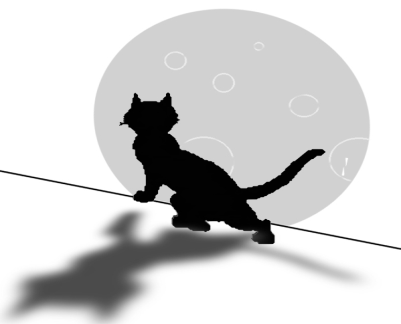 Title (Mr/Mrs/Miss/Ms)………..Surname…………………………		Forename……………………………Address………………………………………………………………………………......                                                                              ……………………………………………………………………………………….........                      Postcode………………………..		Telephone……………………………E-Mail Address:…………………………………………. (if willing to receive communications/newsletters by E-mail - please write clearly).I hereby apply to become a Member / renew my membership of Stray Cat Rescue, (delete as appropriate).I agree with and support the following Objects of Stray Cat Rescue: To relieve the distress and suffering of cats and kittens who are in need of care.Minimum Annual membership £10.00 or £15.00 dual membership (membership year runs from 1 November to 31 October).  Payable by cheque or standing Order (see form below)
Please accept my one-off donation of £25    £15     £10     other …………… (Optional)Gift Aid Declaration:  I confirm I have paid or will pay an amount of Income Tax and/or Capital Gains Tax for each tax year (6 April to 5 April) that is at least equal to the amount of tax that all the charities or Community Amateur Sports Clubs (CASCs) that I donate to will reclaim on my gifts for that tax year. I understand that other taxes such as VAT and Council Tax do not qualify. I understand the charity will reclaim 28p of tax on every £1 that I gave up to 5 April 2008 and will reclaim 25p of tax on every £1 that I give on or after 6 April 2008. I am a U.K. Income Tax payer and would like Stray Cat Rescue to claim Gift Aid on my payments/donations for all qualifying gifts of money madetoday      in the past 4 years      in the future .Please tick all boxes you wish to apply.Signed……………………………Date…………………Please notify the charity or CASC if you: Want to cancel this declaration, change your name or home address, no longer pay sufficient tax on your income and/or capital gains. If you pay Income Tax at the higher or additional rate and want to receive the additional tax relief due to you, you must include all your Gift Aid donations on your Self-Assessment tax return or ask HM Revenue and Customs to adjust your tax code.Stray Cat Rescue only retains information where necessary, such as for Adoptions, Memberships, Sponsorships and Gift Aid applications.  Full details of how we store and use your data can be found in our full Privacy Notice http://www.straycatrescue.org.uk/privacy-notice.html  or you can email us chairman@straycatrescue.org.uk  or write to us C/O 23 Winston Close, Leighton Buzzard, Beds LU7 3DL for further information.
Please make cheques payable to Stray Cat Rescue, or complete Standing Order form, sign and date for Gift Aid(if applicable), then post to: Sheri Jeffries C/O Stray cat Rescue, 4 Stanley Road, Streatley, LU3 3PW.Thank you for becoming a member of Stray Cat Rescue.For Official use only, (receipt number		)  Standing Order Form TO: The Manager________________________Bank/Building SocietyBank Address_________________________________________________
________________________________________ Postcode ______________Name of Account Holder _________________________________________________
Branch Sort Code   __   __   __     Account Number __________________________________Please pay:	Stray Cat RescueLloyds TSB Bank Plc, Market Sq, Leighton 		Sort Code   30 14 71         A/C No  00789599£ _____ on the ________day of  _________________ 20 ____and afterwards on …………………..each month / 1 November each Year until further noticeSigned:  _______________________		Date:  ________________________Cheque or Standing OrderMembership No.